государственное казенное общеобразовательное учреждение 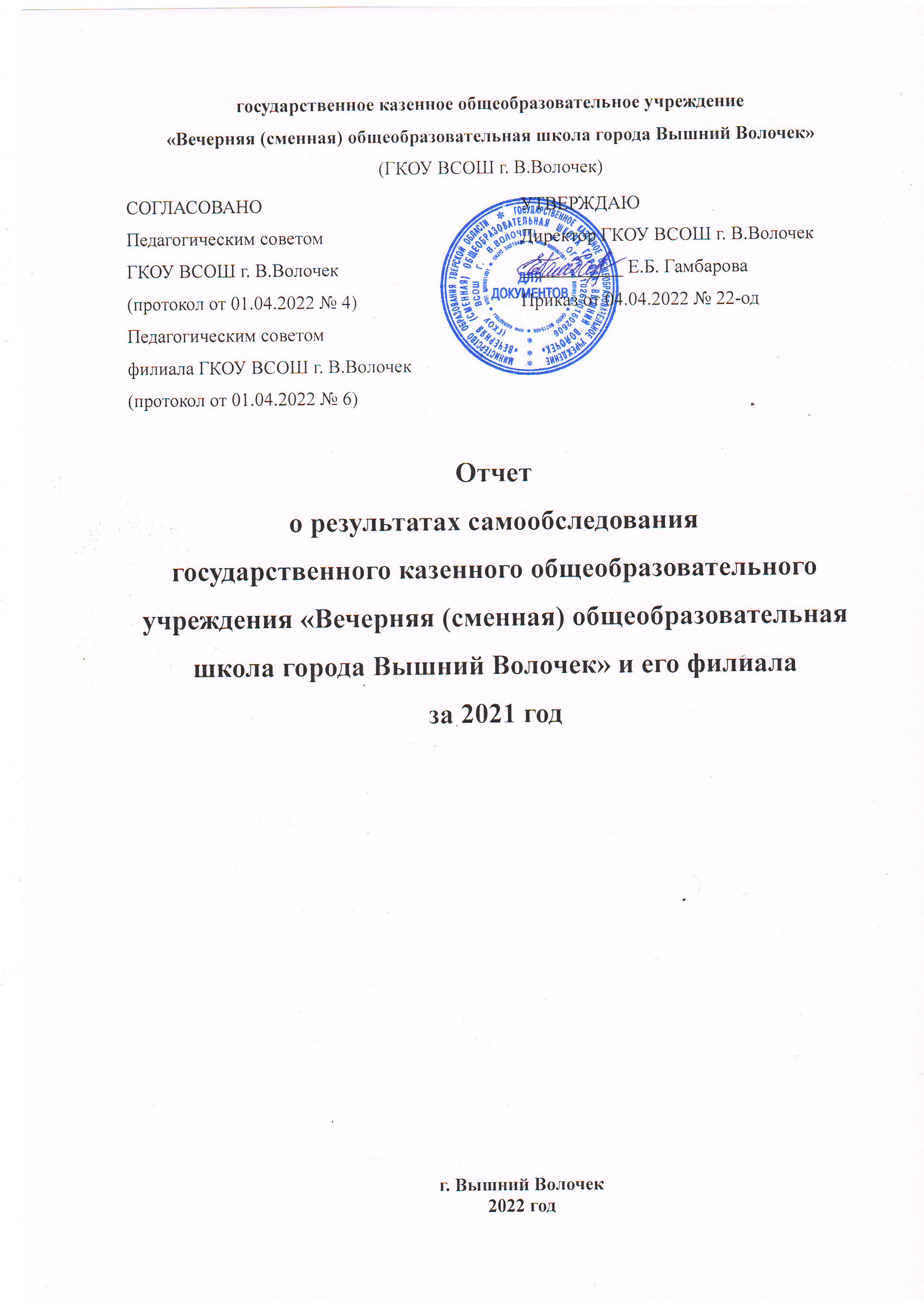 «Вечерняя (сменная) общеобразовательная школа города Вышний Волочек»(ГКОУ ВСОШ г. В.Волочек)Отчет о результатах самообследованиягосударственного казенного общеобразовательного учреждения «Вечерняя (сменная) общеобразовательная школа города Вышний Волочек» и его филиалаза 2021 годг. Вышний Волочек2022 годАналитическая частьВведениеСамообследование ГКОУ ВСОШ г. В.Волочек и его филиала (далее – школа, образовательное учреждение) проводилось в соответствии с Порядком проведения самообследования образовательной организации, утвержденного приказом Министерства образования и науки РФ  от 14.06.2013. № 462 «Об утверждении  Порядка проведения самообследования образовательной организации». (С изменениями и дополнениями от 14 декабря 2017 г.)Целями проведения самообследования являются обеспечение доступности и открытости информации о деятельности организации, а также подготовка отчета о результатах самообследования.Самообследование проводится администрацией школы в форме анализа   условий и результатов образовательного процесса.Особенности образовательной деятельности	 ГКОУ ВСОШ г. В.Волочек и филиал осуществляют образовательную деятельность на территории ФКУ «Исправительная колония №5 УФСИН России по Тверской области» и ФКУ «Лечебное исправительное учреждение №3 УФСИН России по Тверской области» и обучают осужденных к лишению свободы граждан старше 18 лет.Организационно-правовое обеспечение образовательной деятельности2.1. Устав образовательного учрежденияУтверждён приказом Министерства образования Тверской области  от 09.11.2017 г. № 131-к.2.2. Юридический адрес ОУ, фактический адрес ОУ:Юридический и фактический адрес школы: 171161, г. Тверская область, г. Вышний Волочек, ул. Ржевский тр., д.7 Телефон:  (48233) 6 27 70, 6 27 64E-mail   schoolik5@mail.ru Сайт http://schoolik5.siteedu.ru Адрес филиала: Тверская область, Бологовский р-н, д. Михайловское.E-mail   filialliu3@mail.ru2.3. Наличие свидетельств:а) о государственной регистрации юридического лица -серия 69 № 000730691 10.11.2002 г., Межрайонной инспекцией Министерства  Российской Федерации по налогам и сборам № 3 по Тверской  области,   ОГРН 1026901602606.б) о постановке на учёт российской организации в налоговом органе по месту нахождения- серия 69 № 002287370 12.11.202 г., ИНН /ЛПП 6908007851/690801001.в) уведомление о постановке на учет филиала в налоговом органе с присвоением КПП 6908843001от 21.11.2017№ 440354467.2.4. Документы, на основании которых осуществляет свою деятельность школа:а) Лицензия  на право оказывать образовательные услуги по реализации  программ:    начального общего образования,  основного общего образования, среднего общего образования серия 69Л01 № 0001934 от 28.07.2016 года, выдана Министерством образования Тверской области (с приложениями), срок действия  - бессрочно; б) свидетельство  о государственной аккредитации: серия  69А01 № 0000754 от 31.08.2016 года, выдано Министерством образования Тверской области, срок действия  - 30.06.2023г.; в) Договор безвозмездного пользования (договор ссуды) между школой и ФКУ ЛИУ-3 от 05.02.2018 № б691-Т. Срок действия договора – до 31.12.2025 г.г) Договор безвозмездного пользования имуществом (договор ссуды) между школой и ФКУ ИК-5 от 05.04.2021 № № б835-с. Срок действия договора до 31.12.2030 года.2.5. Учредитель – Министерство образования Тверской области Адрес: 170000, г. Тверь, площадь Святого Благоверного Князя Михаила Тверского, д. 5.3. Система управления образовательным учреждением	Управление школой строится на принципах единоначалия и самоуправления. Административные обязанности распределены согласно Уставу, штатному расписанию, четко распределены функциональные обязанности согласно квалификационным характеристикам.	Общее управление школой осуществляет директор в соответствии с действующим законодательством. Органы управления  образовательным учреждением:Общее собрание  трудового коллектива ГКОУ ВСОШ г. В.ВолочекПедагогический совет школыПедагогический совет филиалаСовет школыВсе перечисленные структуры совместными усилиями решают основные задачи образовательного учреждения и соответствуют Уставу  ГКОУ ВСОШ г. В.Волочек.Организация управления образовательного учреждения соответствует уставным требованиям. Собственные нормативные и организационно-распорядительные документации соответствуют действующему законодательству и Уставу.Структура классовНачальное общее образование (1 – 3 классы) -  2 общеобразовательных группы в школе при ИК-5;основное общее образование (5 – 9 классы) – 6 общеобразовательных группы:4 группы – 5 класс, 6 класс, 7 класс, 8 класс - школа при ИК-5;2 группы-8 класс и 9 класс – филиал при ЛИУ-3среднее общее образование (10 –12 классы) – 9 общеобразовательных групп:6 групп -2 группы 10 класса, 2 группы 11 класса, 2 группы 12 класса – школа при ИК-5, 3 группы – 10 класс, 11 класс, 12 класс- филиал при ЛИУ-3Контингент обучающихся - осужденные  к лишению свободы лица старше 18 лет, получающие образование в местах лишения свободы - в исправительных учреждениях  системы исполнения наказаний Тверской области: ФКУ ИК-5 УФСИН России по Тверской области и ФКУ ЛИУ-3 УФСИН России по Тверской области.Контингент обучающихся нестабилен, движение учащихся происходит по объективным причинам (освобождение по концу срока отбывания наказания, условно досрочное освобождение, изменение режима наказания), но это  не является  дестабилизирующим фактором работы учреждения.Реализуемые образовательные программыОбразовательная программа школы способствует развитию и социализации учащихся на основе усвоения ими федерального государственного образовательного стандарта начального общего образования, федерального государственного образовательного стандарта основного общего образования, федерального государственного стандарта среднего образования, через обеспечение условий для обучения, воспитания и развития учащихся в соответствии с их возрастом, склонностями и способностями, интересами, состоянием здоровья;Содержание и структура учебного плана начального общего образования в 1 – 3-х классах определяются требованиями федерального государственного образовательного стандарта начального общего образования, в 5-9-х классах - федерального государственного образовательного стандарта основного общего образования, в 10-12 – классах - федерального государственного образовательного стандарта среднего общего образования.Оценка  образовательной деятельностиОбразовательная деятельность в Школе организуется в соответствии с Федеральным законом от 29.12.2012 № 273-ФЗ «Об образовании в Российской Федерации», Порядком организации получения начального общего, основного общего и среднего общего образования лицами, отбывающими наказание в виде лишения свободы» (Зарегистрирован 15.12.2016 № 44725), ФГОС начального общего, основного общего и среднего общего образования, СП 2.4.3648-20 «Санитарно-эпидемиологические требования к организациям воспитания и обучения, отдыха и оздоровления детей и молодежи», СанПиН 1.2.3685-21 «Гигиенические нормативы и требования к обеспечению безопасности и (или) безвредности для человека факторов среды обитания», другими нормативными правовыми актами, которые регулируют деятельность образовательных организаций, основными образовательными программами, локальными нормативными актами Школы.Учебный план начальных  классов ориентирован на 3-летний нормативный срок освоения основной образовательной программы начального общего образования (реализация ФГОС НОО) согласно Положению об ускоренном обучении, 5–9-х классов – на 5-летний нормативный срок освоения основной образовательной программы основного общего образования (реализация ФГОС ООО), 10–12-х классов – на 3-летний нормативный срок освоения образовательной программы среднего общего образования (реализация ФГОС СОО). Язык обучения – русский. Школа обеспечивает реализацию одного учебного плана профиля обучения - универсального. Воспитательная работаС 01.09.2021 школа реализует рабочую программу воспитания и календарный план воспитательной работы, которые являются частью основных образовательных программ начального, основного и среднего общего образования. В рамках воспитательной работы школа:1) реализует воспитательные возможности педагогов, поддерживает традиции коллективного планирования, организации, проведения и анализа воспитательных мероприятий;2) реализует потенциал классного руководителя;3) использует в воспитании возможности школьного урока, поддерживает использование на уроках интерактивных форм занятий с учащимися;4) проводит  для обучающихся виртуальные  экскурсии, экспедиции, походы и реализует их воспитательный потенциал;5) развивает предметно-эстетическую среду школы и реализует ее воспитательные возможности;6) организует работу с отделами по воспитательной работе с осужденными, направленную на совместное решение проблем воспитания осужденных.Воспитательная работа Школы проходила согласно Рабочей программе воспитания и календарному плану воспитательной работы с учетом особенностей организации образовательного процесса для осужденных к лишению свободы граждан старше 18 лет.В связи с санитарно-эпидемиологическими мероприятиями, требованиями УФСИН России по Тверской области с целью минимизации рисков и угроз, связанных с распространением на территории Тверской области новой коронавирусной инфекции, некоторые запланированные мероприятия не были проведены и перенесены на следующий год. Тем не менее, воспитательная работа была продолжена в рамках, позволяемых режимом исправительных учреждений. Классными руководителями проведены классные часы и беседы на различные темы с использованием IT-технологий, по видеоканалам исправительных учреждений транслировались передачи  с участием педагогов школы и филиала.  Были оформлены стенды: «2021 – год науки и технологий», «В мире интересных фактов», «800-летие А. Македонского», «8 лауреатов нобелевской премии из России» и др.Календарный план воспитательной работы осуществляется  в соответствии с режимом содержания осуждённых и согласуется с администрацией исправительных учреждений.Внеурочная деятельность осуществлялась согласно Плану внеурочной деятельности ГКОУ ВСОШ г. В.Волочек и программам внеурочной деятельности педагогов – классных руководителей.Оценка содержания и качества подготовки обучающихсяОценка качества подготовки выпускниковГосударственная итоговая аттестация выпускников 9, 12 классов в ГКОУ «Вечерняя (сменная) общеобразовательная школа города Вышний Волочек» и его филиале проводилась в основной период c 24 мая по 28 мая. В целях соблюдения прав осужденных на получение образования в местах лишения свободы для осужденной З. Юлии была организована государственная итоговая аттестация за курс основного общего образования в досрочный период в марте 2021 года.Условие допуска к ГИА для обучающихся  9-х классов – устное собеседование, а для обучающихся 12-х классов – итоговое сочинение. В 2021 году устное собеседование прошло согласно плану в феврале. Все обучающиеся 9 классов получили «зачет». Итоговое сочинение перенесли с декабря на апрель. Все обучающиеся 12 классов также  получили «зачет».В 2021 году девятиклассники сдавали два обязательных экзамена в форме ГВЭ по русскому языку и математике. Итоговая аттестация двеннадцатиклассников также проходила в формате ГВЭ по русскому языку и математике. Результаты экзамены за курс основного общего образования:Результаты экзамены за курс среднего общего образования:Во время проведения ГИА были обеспечены  все необходимые антикоронавирусные меры. Информация  об участии обучающихся в олимпиадах и конкурсах.Обучающиеся Школы участвуют в олимпиадах и конкурсах различного уровня.Обучающийся 10 класса У. Даниил победитель (1 место) Всероссийского конкурса для детей и молодежи «Начало» (координатор Иванова С. А.).Обучающиеся 9 класса Т. Алексей  и Б. Алексей являются призерами Всероссийской олимпиады «Физические закономерности» (координатор Андреева В. М.).З. Юлия (9 класс) является призером Всероссийской олимпиады «Точка росы»» (координатор Андреева В. М.).М. Владислав (11 класс) является призером Всероссийской олимпиады «Физика завтрашнего дня» (координатор Андреева В. М.).У. Илья обучающийся 9 класса – призер Всероссийской итоговой олимпиады по физической культуре (координатор Добросолец С. М.).С. Артем (11 класс) – призер Всероссийской итоговой олимпиады по ОБЖ (координатор Добросолец С. М.).Р. Сергей (9 класс) – призер Всероссийской итоговой олимпиады по английскому языку, физической культуре, ОБЖ (координатор Добросолец С. М.).Б. Олег (10 класс) - призер Всероссийской итоговой олимпиады по английскому языку, физической культуре, ОБЖ (координатор Добросолец С. М.).У. Даниил (9 класс) является призером Всероссийского конкурса «Исследовательские и научные работы, проекты» (координатор Андреева В. М.).З. Юлия (9 класс) является призером Всероссийского конкурса «Детские исследовательские и научные работы, проекты» (координатор Андреева В. М.).М. Владислав (11 класс) является победителем Всероссийского конкурса «Исследовательские и научные работы, проекты» (координатор Андреева В. М.).В III Межрегиональном дистанционном конкурсе  литературно-творческих работ «Феникс» для обучающихся школ при ИУ показали следующие результаты: номинация «Проза»  Г. Мария – 1 место (координатор Гамбарова Е.Б.), Ш. Татьяна - 3 место (координатор Пирмамедова С.Г.), Б. Владимир – 3 место (координатор Васильева О. В.). В Региональной олимпиаде по географии среди осужденных, обучающихся в вечерних общеобразовательных школах  при ИУ показали следующие результаты: Г. Мария (12 класс)  – 2 место, Л. Регина (12 класс) – 3 место, М. Светлана (9 класс) – 3 место (координатор Федорова Л.Е.). Востребованность выпускников.100% выпускников 9 классов продолжают обучение в 10 классе согласно законодательству РФ в области образования. Выпускники 12 классов могут самостоятельно продолжить дальнейшее образование.  Внутренняя системы оценки качества образованияСистемой оценки качества образования служат внутришкольный контроль, зачетная система, государственная итоговая аттестация.Условия реализации образовательных программ.Оценка качества кадрового обеспеченияЗа  период самообследования - 2021 год - в Школе работают 12 педагогов, из них 9 – внутренних совместителей. В целях повышения качества образовательной деятельности в школе проводится целенаправленная кадровая политика, основная цель которой – обеспечение и сохранение численного и качественного состава кадров в его развитии, в соответствии потребностями Школы и требованиями действующего законодательства.Основные принципы кадровой политики направлены:на сохранение, укрепление и развитие кадрового потенциала;создание квалифицированного коллектива, способного работать в современных условиях;повышения уровня квалификации педагогов.Оценивая кадровое обеспечение образовательной организации, являющееся одним из условий, которое определяет качество подготовки обучающихся, необходимо констатировать следующее:образовательная деятельность в школе обеспечена квалифицированным профессиональным педагогическим составом;в Школе создана устойчивая целевая кадровая система;кадровый потенциал Школы динамично развивается на основе целенаправленной работы по повышению квалификации педагогов. В 2021 году в филиал школы был принят молодой педагог на должность учителя иностранного языка. Педагогический коллектив школы составляет 15 человек: директор, заместитель директора по УВР, заведующая филиалом, 12 учителей. Имеют категорию: 6 учителей (50%) имеют высшую квалификационную категорию 2 учителя (17 %) - первую квалификационную категорию4 учителя (33%) не имеют квалификационной категории.Педагогический стаж работников:от 5 до 10 лет  – 2от 10 до 15 лет  – 1от 15 до 20 лет – 1 от 20 до 25 лет – 3 свыше 25 лет – 8Все педагоги регулярно проходят курсы повышения квалификации и по необходимости профессиональной переподготовки. В 2021 году обучение прошли 9 человек (60%). Администрация школы также обучается на курсах ПП и ПК.Большинство педагогов имеют высокую квалификацию, высокий и средний уровень сформированности базовых педагогических компетенций.Все педагоги школы ознакомлены на педагогическом совете школы и филиала  с новыми ФГОС НОО и ФГОС ООО, могут назвать его особенности и отличия от действующего стандарта, понимают суть его внедрения и свою функцию в переходе на новый ФГОС.Оценка качества учебно-методического и библиотечно-информационного обеспечения	Материально-техническое обеспечение Школы позволяет реализовывать в полной мере образовательные программы. В Школе и филиале оборудовано 10 учебных кабинетов, оснащенных мультимедийной техникой.Учебные кабинеты оборудованы соответствующей мебелью, стендами. В 2-х кабинетах оборудовано АРМ учителя. Кабинеты  оборудованы   интерактивными досками, мультимедийными короткофокусными проекторами, экранами.  В работе используется документ-камера, система для голосования. В административных кабинетах имеется компьютерная и множительная техника.Медицинское обслуживание и организация питания осуществляются ФКУ ИК-5 УФСИН России по Тверской области и ФКУ ЛИУ-3 УФСИН России по Тверской области.Общая характеристика библиотечного фонда:объем библиотечного фонда – 1890 единиц;объем учебного фонда – 1672 единицы.справочный материал – 40 единицхудожественная литература – 12 единиц.Фонд формируется за счет областного бюджета.Учебники  соответствуют требованиям ФГОС, входят в федеральный перечень, утвержденный приказом Минпросвещения России от 02.03.2021№ 766.В школе и филиале  имеются электронные образовательные ресурсы, мультимедийные средства (электронные плакаты, презентации, электронные энциклопедии, дидактические материалы).МТБ школы требует обновления современным оборудованием для реализации образовательных программ.Оснащенность школы соответствующими учебными пособиями недостаточная. Существует необходимость обновления фонда учебников в соответствии с ФГОС начального, основного, среднего образования. Но отсутствует финансирование на закупку учебной литературы для обновления фонда и для приобретения учебников по ФГОС среднего образования.Оценка организации учебного процессаОрганизация учебного процесса в Школе регламентируется режимом занятий, учебным планом, календарным учебным графиком, расписанием занятий, локальными нормативными актами школы.Образовательная деятельность в Школе осуществляется по пятидневной учебной неделе для всех классов. Занятия проводятся в две смены, в филиале в одну смену.С 01.01.2021 года школа функционирует в соответствии с требованиями СП 2.4.3648-20, а с 01.03.2021 – дополнительно с требованиями СанПиН 1.2.3685-21.В соответствии с методическими рекомендациями по организации начала работы образовательных организаций при исправительных учреждениях Тверской области  в 2021 году Школа:1. Закрепила классы за кабинетами;4. Составила и утвердила графики уборки и проветривания кабинетов;3. Разместила на стендах и сайте школы необходимую информацию о антикоронавирусных мерах.4. Обеспечена бесконтактными термометрами, рециркуляторами передвижными и настенными для каждого кабинета, средствами для антисептической обработки рук, масками медицинскими, перчатками. Запасы регулярно пополняются.Условия, обеспечивающие безопасность образовательной средыВ  целях обеспечения безопасности и антитеррористической защищенности обучающихся администрацией школы и филиала проводился  комплекс мероприятий, направленных на повышение уровня безопасности  образовательного учреждения:выполнение правовых актов и нормативно-технических документов по созданию здоровых и безопасных условий труда;усиление внимания к вопросам безопасности жизнедеятельности при изучении учебных предметов и занятий во внеурочное время;изучение в рамках учебного плана школы предмета ОБЖ в 5-11 классах;организация обучения учащихся и сотрудников школы по ГО и ЧС, ПБ, ОТ;соблюдение норм и правил  СанПиН;проведение своевременных инструктажей обучающихся и работников;проведение мероприятий с сотрудниками и обучающимися школы по вопросам антикоррупционной деятельности;проведение специальной оценки условий труда;ПОКАЗАТЕЛИ ДЕЯТЕЛЬНОСТИза 2021 годАнализ показателей указывает на то, что Школа имеет инфраструктуру, которая соответствует требованиям СП 2.4.3648-20 «Санитарно-эпидемиологические требования к организациям воспитания и обучения, отдыха и оздоровления детей и молодежи» и позволяет реализовывать образовательные программы в полном объеме в соответствии с ФГОС общего образования.Школа укомплектована достаточным количеством педагогических и иных работников, которые имеют высокую квалификацию и регулярно проходят повышение квалификации, что позволяет обеспечивать стабильные качественные результаты обучающихся.Но, вместе с тем, в результате самообследования работы школы в 2021 году выявлены проблемы:необходимость в обновлении  фонда учебников в соответствии с ФГОС начального, основного, среднего образования,необходимость в обновлении  МТБ современным оборудованием для реализации образовательных программ,при организации воспитательной работы и внеурочной деятельности большая нагрузка ложится на классных руководителей.Необходимо решить эти проблемы в 2022 году.Работу школы в 2021 году можно признать удовлетворительной.СОГЛАСОВАНОПедагогическим советомГКОУ ВСОШ г. В.Волочек (протокол от 01.04.2022 № 4)Педагогическим советомфилиала ГКОУ ВСОШ г. В.Волочек (протокол от 01.04.2022 № 6)УТВЕРЖДАЮДиректор ГКОУ ВСОШ г. В.Волочек ___________ Е.Б. ГамбароваПриказ от 04.04.2022 № 22-од№Ф И О Должность1.Гамбарова Елена БорисовнаДиректор2.Журжина Ангелина АлексеевнаЗаместитель директора по УВР3.Короткова Ольга МихайловнаЗаведующая филиалом4.Виноградова Нина НиколаевнаГлавный  бухгалтер№ п/пМероприятияВремя проведения1 сентября – День Знаний3 сентября – День окончания Второй мировой войны. День солидарности в борьбе с терроризмом8 сентября – международный день распространения грамотностиСентябрь1 октября - Международный день пожилых людей5 октября – Всемирный день учителя15 октября - Всемирный день математикиОктябрь4 ноября – День народного единства 7 ноября – 80 лет со Дня проведения военного парада на Красной площади в 1941 году.8 ноября - Международный день КВН (60 лет международному союзу КВН)11 ноября - 200-летие со дня рождения Ф.М. Достоевского19 ноября - 310 лет со дня рождения М.В. Ломоносова22 ноября – День словаря 220 лет со дня рождения  В.И. Даля28 ноября (дата для 2021 года) – День МатериНоябрь3 декабря – День Неизвестного солдата. Международный день инвалидов5 декабря – 80 лет со дня начала контрнаступления советских войск против немецко-фашистских захватчиков в битве под Москвой 1941 года. День добровольца (волонтера) в России9 декабря – День Героев Отечества:10 декабря – 200 лет со дня рождения Н.А. Некрасова12 декабря – День Конституции Российской ФедерацииДекабрь6 января - 150 лет со дня рождения А.Н. Скрябина27 января  - День полного освобождения Ленинграда от фашистской блокады (1944 год)Январь8 февраля - День российской науки21 февраля – Международный день родного языка 23 февраля – День защитника ОтечестваФевраль 1 марта – Всемирный день гражданской обороны8 марта – Международный женский день18 марта - День воссоединения Крыма с РоссиейМарт 12 апреля – 60-летие полета в космос Ю. А. Гагарина. День космонавтики.19 апреля - День памяти о геноциде советского народа нацистами и их пособниками в годы Великой Отечественной войны (день принятия Указа Президиума Верховного Совета СССР N 39 "О мерах наказания для немецко-фашистских злодеев, виновных в убийствах и истязаниях советского гражданского населения и пленных красноармейцев, для шпионов, изменников родины из числа советских граждан и для их пособников")22 апреля - Всемирный день ЗемлиАпрель1 мая - Праздник Весны и Труда9 мая – День Победы Международная акция "Георгиевская ленточка" Международная акция "Диктант Победы"15 мая - Международный день семьи«Последний звонок»19 мая - День детских общественных организаций России. 100-летие Всесоюзной пионерской организации24 мая - День славянской письменности и культуры«Последний звонок»МайПроведение  мероприятий                                                                                                                                                                                                                                        в отрядахВ течение года№ п/пПараметры статистики2018/19учебный год2019/20учебный год2020/21учебный год1Количество обучавшихся на конец учебного года, в том числе:1– начальная школа86111– основная школа393318 (26 с вып.)1– средняя школа545550 (72 с вып.)2Количество оставленных на повторное обучение:2– начальная школа–––2– основная школа––2– средняя школа–––3Не получили аттестата:3– об основном общем образовании–––3– среднем общем образовании–––4Окончили школу с аттестатом особого образца:4– в основной школе0004– средней школе000Учебный годКачество знаний2018-20194%2019-20209%2020-20214%Кол-во чел.Средний баллРусский языкРусский язык94,5Математика Математика 93Кол-во чел.Средний баллРусский языкРусский язык214Математика Математика 213,3N п/пПоказателиЕдиница измерения1.Образовательная деятельность1.1Общая численность учащихся124 человек1.2Численность учащихся по образовательной программе начального общего образования7 человек1.3Численность учащихся по образовательной программе основного общего образования35 человек1.4Численность учащихся по образовательной программе среднего общего образования82 человек1.5Численность/удельный вес численности учащихся, успевающих на "4" и "5" по результатам промежуточной аттестации, в общей численности учащихся3/3 человек/%1.6Средний балл государственного выпускного экзамена выпускников 9 класса по русскому языку4,51.7Средний балл государственного выпускного экзамена выпускников 9 класса по математике31.8Средний балл государственного выпускного экзамена выпускников 12 класса по русскому языку41.9Средний балл государственного выпускного экзамена выпускников 12 класса по математике3,31.10Численность/удельный вес численности выпускников 9 класса, получивших неудовлетворительные результаты на государственной итоговой аттестации по русскому языку, в общей численности выпускников 9 класса0/0     человек/%1.11Численность/удельный вес численности выпускников 9 класса, получивших неудовлетворительные результаты на государственной итоговой аттестации по математике, в общей численности выпускников 9 класса0/0     человек/%1.14Численность/удельный вес численности выпускников 9 класса, не получивших аттестаты об основном общем образовании, в общей численности выпускников 9 класса0/0     человек/%1.15Численность/удельный вес численности выпускников 12 класса, не получивших аттестаты о среднем общем образовании, в общей численности выпускников 12 класса0/0                     человек/%1.16Численность/удельный вес численности выпускников 9 класса, получивших аттестаты об основном общем образовании с отличием, в общей численности выпускников 9 класса0/0человек/%1.17Численность/удельный вес численности выпускников 12 класса, получивших аттестаты о среднем общем образовании с отличием, в общей численности выпускников 12 класса0/0человек/%1.18Численность/удельный вес численности учащихся, принявших участие в различных олимпиадах, смотрах, конкурсах, в общей численности учащихся19/15     человек/%1.19Численность/удельный вес численности учащихся - победителей и призеров олимпиад, смотров, конкурсов, в общей численности учащихся, в том числе:16/5человек / %1.19.1Регионального уровня3/2,4человек/ %1.19.2Федерального уровня13/10% человек/%1.19.3Международного уровня0/0  человек/%1.20Численность/удельный вес численности учащихся, получающих образование с углубленным изучением отдельных учебных предметов, в общей численности учащихся0/0  человек/%1.24Общая численность педагогических работников, в том числе:15 человек1.25Численность/удельный вес численности педагогических работников, имеющих высшее образование, в общей численности педагогических работников14/93 человек/%1.26Численность/удельный вес численности педагогических работников, имеющих высшее образование педагогической направленности (профиля), в общей численности педагогических работников13/87 человек/%1.27Численность/удельный вес численности педагогических работников, имеющих среднее профессиональное образование, в общей численности педагогических работников1/7% человек/%1.28Численность/удельный вес численности педагогических работников, имеющих среднее профессиональное образование педагогической направленности (профиля), в общей численности педагогических работников1/7% человек/%1.29Численность/удельный вес численности педагогических работников, которым по результатам аттестации присвоена квалификационная категория, в общей численности педагогических работников, в том числе:11/73%человек/%1.29.1Высшая9/60                      человек/%1.29.2Первая2/13   человек/%1.30Численность/удельный вес численности педагогических работников в общей численности педагогических работников, педагогический стаж работы которых составляет:1.30.1До 5 лет1/ 7         человек/%1.30.2Свыше 30 лет7/47 человек/%1.31Численность/удельный вес численности педагогических работников в общей численности педагогических работников в возрасте до 30 лет1/7       человек/%1.32Численность/удельный вес численности педагогических работников в общей численности педагогических работников в возрасте от 55 лет7/47 человек/%1.33Численность/удельный вес численности педагогических и административно-хозяйственных работников, прошедших за последние 5 лет повышение квалификации/профессиональную переподготовку по профилю педагогической деятельности или иной осуществляемой в образовательной организации деятельности, в общей численности педагогических и административно-хозяйственных работников15/100 человек/%1.34Численность/удельный вес численности педагогических и административно-хозяйственных работников, прошедших повышение квалификации по применению в образовательном процессе федеральных государственных образовательных стандартов, в общей численности педагогических и административно-хозяйственных работников15/100 человек/%2.Инфраструктура2.1Количество компьютеров в расчете на одного учащегося1 на 42.2Количество экземпляров учебной и учебно-методической литературы из общего количества единиц хранения библиотечного фонда, состоящих на учете, в расчете на одного учащегося11,4 единиц2.3Наличие в образовательной организации системы электронного документооборотада2.4Наличие читального зала библиотеки, в том числе:нет2.4.1Возможность  работы на стационарных компьютерах или использования переносных компьютеровда2.4.5С контролируемой распечаткой бумажных материаловда2.6Общая площадь помещений, в которых осуществляется образовательная деятельность, в расчете на одного учащегося2,0 кв. м